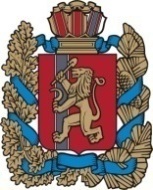 Благовещенский сельский Совет депутатовИрбейского района Красноярского края РЕШЕНИЕ24.02 .2022 г                               с. Благовещенка                                           № 6Об утверждении отчета об исполнении бюджета Благовещенского сельсовета за 2021 год1.Утвердить исполнение бюджета Благовещенского сельсовета за   2021 год по доходам   в сумме 9 431 013,35 рублей в том числе:        - объем собственных  доходов в сумме 508 914,35 рублей;        - субсидия на пожарную безопасность в сумме 84 000,00 рублей;       -субсидия на содержание автомобильных  дорог  общего пользования местного значения за счет  средств  дорожного  фонда Красноярского края  в сумме 450 426,00 рублей;      - субсидия на целевую программу «Увековечие памяти погибших при защите отечества» в  сумме 126000,00 рублей;     - субвенция бюджетам сельских поселений на осуществление первичного воинского учета на территориях, где отсутствует военные комиссариаты в сумме 82 434,00 рублей;      - межбюджетные трансферты на сбалансированность бюджета в сумме 4 523 683,00 рубля;     -дотация на выравнивание бюджетной обеспеченности за счет средств районного бюджета в суме 3 075 724,00 рубля;     -межбюджетные трансферты на поддержку самооблажения в сумме 40 410,00 рублей;     - прочие безвозмездные поступления в сумме 30 030,00рублей. по расходам - в сумме 9 314 637,84 рублей.Утвердить профицит сельского бюджета на 01.01.2021г. в размере 117 946,10 рублей (приложение № 1)2. Утвердить, доходы бюджета Благовещенского сельсовета за 2021 год по группам, подгруппам, статьям и подстатьям бюджетной классификации доходов бюджетов Российской Федерации согласно приложению № 2 к настоящему решению.3. Утвердить расходы бюджета Благовещенского сельсовета за 2021 год:       - по функциональной классификации расходов бюджетов РФ согласно приложению 3 к настоящему Решению;      - по ведомственной структуре расходов согласно приложению № 4 к настоящему Решению;4. Утвердить субвенцию на реализацию соглашений с органами местного самоуправления Ирбейского района о передаче им осуществления отдельных полномочий органов местного самоуправления Благовещенского сельсовета согласно приложению № 5 к настоящему решению. 5. Контроль за исполнением настоящего Решения возложить на главу Благовещенского сельсовета Гуменко Д.Л.6.Решение вступает в силу в день, следующий за днем его официального опубликования в информационном бюллетене «Вестник Благовещенского сельсовета».Председатель Благовещенского                         Глава                                                                                    сельского Совета депутатов                                Благовещенского  сельсовета______________ Н. И. Боброва                          ____________ Д. Л. Гуменко                                                                                                                                   Приложение №1 кРешению Благовещенского                                                                                                                   сельского Совета депутатов                                        от 24.02.2022 г № 6  Источники внутреннего финансирования профицитасельского бюджета за 2021 год                                                                                           Приложение № 2 к                                                                 Решению Благовещенского                                                                                                                                              сельского Совета депутатов                             от 24 .02.2022 г № 6     Доходы бюджета Благовещенского сельсовета за 2021 год      Приложение 3к Решению  Благовещенского сельского Совета депутатов от 24.02.2022 №6            Функциональная классификация расходов бюджетаБлаговещенского сельсовета     Приложение 4к решению Благовещенского сельского Совета депутатов      от 24.02.2022г. №6 Ведомственная структура расходов бюджетаБлаговещенского сельсовета                                                                                        Приложение 5к решению Благовещенского сельского Совета депутатов от 22.02.2022г. № 6Субвенции на передачу полномочий органами местного самоуправления Благовещенского сельсовета органам местного самоуправления                               Ирбейского районакодНаименование показателяСумма50120Изменение остатков средств бюджета на счете116922,4750121      Остатки на начало периода117946,1050122      Остатки на конец отчетного периода234868,5750400      Бюджетные ссуды, полученные от бюджетов       других уровней            50401      Получение бюджетных ссуд50402	Погашение основной суммы задолженности50500	Прочие источники внутреннего финансирования50501	Получение кредитов (бюджетных) ссуд50502	Погашение основной суммы задолженностиИТОГО      Источников финансирования234868,57Коды бюджетной классификацииНаименование групп, подгрупп, статей, подстатей, элементов, программ (подпрограмм), кодов экономической классификации доходовСуммаруб.Суммаруб.Коды бюджетной классификацииНаименование групп, подгрупп, статей, подстатей, элементов, программ (подпрограмм), кодов экономической классификации доходовНазначеноИсполнено00010000000000000000 Налоговые и неналоговые доходы476035,00461091,9918210100000000000000Налог на доходы физических лиц71457,0072706,7218210102000010000110Налог на доходы физических лиц 68170,0069283,4318210102020010000110Налог на доходы физических лиц 3287,003423,2918210300000000000000Налоги на товары (работы, услуги),реализуемые на территории Российской Федерации240959,00245591,3610010302230010000110Доходы от уплаты акцизов на дизельное топливо, подлежащее распределению между бюджетами субъектов Российской Федерации и местными бюджетами с учетом установленных дифференцированных нормативов отчислений в местные бюджеты110640,00113379,6110010302240010000110Доходы от уплаты акцизов на моторные масла для дизельных и (или) карбюраторных(инжекторных) двигателей, подлежащее распределению между бюджетами субъектов Российской Федерации и местными бюджетами с учетом установленных дифференцированных нормативов отчислений в местные бюджеты630,00797,3710010302250010000110Доходы от уплаты акцизов на автомобильный бензин, подлежащее распределению между бюджетами субъектов Российской Федерации и местными бюджетами с учетом установленных дифференцированных нормативов отчислений в местные бюджеты145540,00150748,521001030226001000110Доходы от уплаты акцизов на прямогонный бензин, подлежащее распределению между бюджетами субъектов Российской Федерации и местными бюджетами с учетом установленных дифференцированных нормативов отчислений в местные бюджеты-15851,00-19334,1418210500000000000000Налог на совокупный доход6115,006115,5018210503000010000110Единый сельскохозяйственный налог6115,006115,5018210503010010000110Единый сельскохозяйственный налог6115,006115,5018210601030100000110Налог на имущество физических лиц, взимаемый по ставкам, применяемым к объектам налогообложения, расположенным в границах поселений10331,0011021,1118210606000000000110Земельный налог82480,0083465,9518210606030000000110Земельный налог с организаций 10514,0010525,2418210606033100000110Земельный налог с организаций, обладающих земельным участком, расположенным в границах сельских  поселений 10514,0010525,2418210606040000000110Земельный налог с физических лиц71966,0072940,7118210606043100000110Земельный налог с физических лиц, обладающих земельным участком, расположенным в границах поселений п71966,0072940,7180410800000000000000Государственная пошлина2000,001800,0080410804000010000110Государственная пошлина за совершение нотариальных действий (за исключением действий, совершаемых консульскими учреждениями Российской Федерации)2000,001800,0080410804020010000110Государственная пошлина за совершение нотариальных действий должностными лицами органов местного самоуправления, уполномоченными в соответствии с законодательными актами2000,001800,0080411100000000000000Доходы от использования имущества, находящегося в государственной  и муниципальной собственности22166,0019587,0080411105000000000120Доходы, получаемые в виде арендной либо иной платы за передачу в возмездное пользование государственного и муниципального имущества (за исключением имущества бюджетных и автономных учреждений15275,0015275,4080411105030000000120Доходы от сдачи в аренду имущества, находящегося в оперативном управлении органов государственной власти, органов местного самоуправления, государственных внебюджетных фондов и созданных ими учреждений (за исключением имущества бюджетных и автономных учреждений)15275,0015275,4080411105035100000120Доходы от сдачи в аренду имущества, находящегося в оперативном управлении органов управления сельских поселений и созданных ими учреждений (за исключением имущества бюджетных и автономных учреждений)15275,0015275,4080411109000000000120Прочие поступления от использования имущества, находящегося в собственности сельских поселений (за исключением имущества муниципальных бюджетных и автономных учреждений, а также имущества муниципальных унитарных предприятий, в том числе казенных)6891,004311,6080411109040000000120Прочие поступления от использования имущества, находящегося в собственности сельских поселений (за исключением имущества муниципальных бюджетных и автономных учреждений, а также имущества муниципальных унитарных предприятий, в том числе казенных)6891,004311,6080411109045000000120Прочие поступления от использования имущества, находящегося в собственности сельских поселений (за исключением имущества муниципальных бюджетных и автономных учреждений, а также имущества муниципальных унитарных предприятий, в том числе казенных)6891,004311,6080411300000000000000Доходы от оказания платных услуг и компенсации затрат государства35700,0038260,0080411302000000000130Доходы от компенсации затрат государства35700,0038260,0080411302060000000130Доходы, поступающие в порядке возмещения расходов, понесенных в связи с эксплуатацией имущества35700,0038260,0080411302065100000130Доходы, поступающие в порядке возмещения расходов, понесенных в связи с эксплуатацией имущества сельских поселений35700,0038260,0080411700000000000000Прочие  неналоговые доходы33290,0033790,0080411714000000000150Средства самообложения граждан33290,0033790,0080411714030100000150Средства самообложения граждан, зачисляемые в бюджеты сельских поселений33290,0033790,0080420000000000000000БЕЗВОЗМЕЗДНЫЕ ПОСТУПЛЕНИЯ 8926860,008922099,0080420200000000000000Безвозмездные поступления от других бюджетов бюджетной системы Российской Федерации8926860,008922099,0080420210000000000150Дотации бюджетам  бюджетной системы Российской Федерации3075724,003075724,0080420216001000000150Дотации  на выравнивание бюджетной обеспеченности3075724,003075724,0080420216001100000150Дотации бюджетам сельских поселений на выравнивание бюджетной обеспеченности3075724,003075724,0080420220000000000150Субсидии бюджетам бюджетной системы Российской Федерации (межбюджетные субсидии)1168726,001168726,0080420225299000000150Субсидии бюджетам сельских поселений на софинансирование расходных обязательств субъектов Российской Федерации связанных с реализацией федеральной целевой программы "Увековечение памяти погибших при защите отечества на 2019-2024 годы"126000,00126000,0080420225299100000150Субсидии бюджетам сельских поселений на софинансирование расходных обязательств субъектов Российской Федерации связанных с реализацией федеральной целевой программы "Увековечение памяти погибших при защите отечества на 2019-2024 годы"126000,00126000,0080420229999000000150Прочие субсидии1042726,001042726,0080420229999100000150Прочие субсидии бюджетам сельских поселений1042726,001042726,0080420230000000000150Субвенции бюджетам бюджетной системы Российской Федерации87195,0082434,0080420230024000000150Субвенции бюджетам сельских поселений на выполнение передаваемых полномочий субъектов Российской Федерации обеспечение деятельности административных комиссий4761,00080420235118000000150Субвенции бюджетам  на осуществление первичного воинского учета на территориях, где отсутствуют  военные комиссариаты82434,0082434,0080420235118100000150Субвенции бюджетам сельских поселений  на осуществление первичного воинского учета на территориях, где отсутствуют  военные комиссариаты82434,0082434,0080420240000000000150Иные межбюджетные трансферты4565185,004565185,0080420249999000000150Прочие межбюджетные трансферты, передаваемые бюджетам4565185,004565185,0080420249999100000150Прочие межбюджетные трансферты, передаваемые бюджетам сельских поселений4565185,004565185,0080420700000000000000ПРОЧИЕ БЕЗВОЗМЕЗДНЫЕ ПОСТУПЛЕНИЯ30030,0030030,0080420705000100000150Прочие безвозмездные поступления в бюджеты сельских поселений30030,0030030,0080420705030100000150Прочие безвозмездные поступления в бюджеты сельских поселений30030,0030030,00ВСЕГО ДОХОДОВ   ВСЕГО ДОХОДОВ   9428071,009431013,35№ строкиНаименование показателя бюджетной классификацииРаздел-подразделУтверждено на  2021 годИсполнено   за 2021 год112341Общегосударственные вопросы01006361372,726267307,562Функционирование высшего должностного лица субъекта Российской Федерации и муниципального образования0102905518,13905518,133Функционирование Правительства Российской Федерации, высших исполнительных органов государственной власти субъектов Российской Федерации, местных администраций01044685080,974520133,284Обеспечение деятельности финансовых, налоговых и таможенных органов  и органов финансового (финансово-бюджетного) надзора010686661,0086661,005Резервные фонды01111000,000,006Другие общегосударственные вопросы01131155701,001150940,007Национальная оборона020082434,0082434,008Мобилизационная вневойсковая подготовка020382434,0082434,009Национальная безопасность и правоохранительная деятельность0300106267,00106267,0010Обеспечение первичных мер пожарной безопасности0310106267,00106267,0011Национальная экономика0400812117,45750876,8812Дорожное хозяйство (дорожные фонды)0409812117,45750876,8813Жилищно-коммунальное хозяйство0500   1668237,551668237,5514Жилищное хозяйство 050119800,0019800,0015Коммунальное хозяйство0502993256,23993256,2316Благоустройство0503655181,32655181,3217Физическая культура и спорт1100430004300018Другие вопросы в области физической культуры и спорта 11054300043000ИТОГО :ИТОГО :9546017,109314067,84Наименование показателя бюджетной классификацииПодразделЦелевая статьяВид расходаСумма  на год, руб.Сумма  на год, руб.Сумма  на год, руб.Наименование показателя бюджетной классификацииПодразделЦелевая статьяВид расходаназначеноисполненоОбщегосударственные расходы0100Функционирование высшего должностного лица субъекта Российской Федерации и муниципального образования01020000000000000905518,13905518,13Непрограммные расходы  отдельных органов исполнительной власти01021110000000000905518,13905518,13Руководство и управление в сфере установленных функций органов местного самоуправления01021110004600905518,13905518,13Расходы на выплаты персоналу в целях обеспечения выполнения функций государственными (муниципальными) органами, казенными учреждениями, органами управления государственными внебюджетными фондами01021110004600100905518,13905518,13Расходы на выплаты персоналу государственных (муниципальных) органов01021110004600120200905518,13905518,13Оплата труда и начисления на оплату труда01021110004600120210905518,13905518,13Заработная плата01021110004600121211695482,45695482,45Начисления на оплату труда01021110004600129213210035,68210035,68Функционирование Правительства Российской Федерации, высших исполнительных органов государственной власти субъектов Российской Федерации, местных администраций010400000000000004685080,974520133,28Непрограммные расходы  аппарата муниципального образования010411100000000004685080,974520133,28Руководство и управление в сфере установленных функций органов местного самоуправления010411100046000004685080,974520133,28Расходы на выплаты персоналу в целях обеспечения выполнения функций государственными (муниципальными) органами, казенными учреждениями, органами управления государственными внебюджетными фондами010411100046001002725429,432718405,84Расходы на выплаты персоналу государственных (муниципальных) органов010411100046001202002725429,432718405,84Оплата труда и начисления на оплату труда010411100046001202102725429,432718405,84Заработная плата010411100046001212112083848,032081690,520104111000460012126611064,1211064,12Начисления на оплату труда01041110004600129213630517,28625651,20Закупка товаров, работ и услуг для государственных (муниципальных) нужд010411100046002001957644,541799720,44Иные закупки товаров, работ и услуг для обеспечения государственных (муниципальных) нужд01041110004600240200534332,24534332,24Приобретение услуг 01041110004600244220534332,24534332,24Услуги связи0104111000460024422168882,0068882,00Транспортные расходы0104111000460024422216250,0016250,00Коммунальные услуги0104111000460024722375000,0075000,00Услуги по содержанию имущества01041110004600244225161025,09161025,09Прочие услуги01041110004600244226205169,98205169,98Прочие услуги010411100046002442278005,178005,17Прочие расходы010411100046008502902007,002007,00Прочие расходы010411100046008522911150,001150,00Прочие расходы01041110004600853297857,00857,00Поступление нефинансовых активов010411100046002443001423312,301265388,20Увеличение стоимости основных средств01041110004600244310149172,00149172,00Увеличение стоимости горюче-смазочных материалов01041110004600244343214320,00206700,50Увеличение стоимости строительных материалов01041110004600244344631057,00480752,40Увеличение стоимости материальных запасов0104111000460024434518329,0018329,00Увеличение стоимости материальных запасов01041110004600244346410434,30410434,30Обеспечение деятельности финансовых, налоговых и таможенных органов и органов финансового (финансово-бюджетного)надзора010686661,0086661,00Непрограммные расходы отдельных органов исполнительной власти0106111000000086661,0086661,00Межбюджетные трансферты0106111000460050086661,0086661,00Иные  межбюджетные трансферты0106111000460054025186661,0086661,00Резервные фонды01111000,000,00Непрограммные расходы  аппарата муниципального образования011111100000000001000,000,00Резервные фонды местных администраций в рамках не программных расходов главы муниципального образования и местных администраций011111100070501000,000,00Закупка товаров, работ и услуг для государственных (муниципальных) нужд011111100070508001000,000,00Иные закупки товаров, работ и услуг для обеспечения государственных (муниципальных) нужд011111100070508702001000,000,00Другие общегосударственные вопросы01131155701,001150940,00Непрограммные расходы  аппарата муниципального образования011311100000000001155701,001150940,00Содержание имущества011311100080101155701,001150940,00Закупка товаров, работ и услуг для государственных (муниципальных) нужд011311100080102001155701,001150940,00Иные закупки товаров, работ и услуг для обеспечения государственных (муниципальных) нужд011311100080102402001122540,001122540,00Приобретение услуг011311100080102442201122540,001122540,00Коммунальные услуги01131110008010247223847025,00847025,00Услуги по содержанию имущества01131110008010244225275515,00275515,00Поступление нефинансовых активов0113111000801024430028400,0028400,00Увеличение стоимости материальных запасов0113111000801024434618400,0018400,00Увеличение стоимости материальных запасов однократного применения0113111000801024434910000,0010000,00Осуществление полномочий по созданию и обеспечению деятельности административных комиссий в рамках непрограммных расходов главы муниципального образования и местных администраций011311100751404761,000,00Закупка товаров, работ и услуг для государственных (муниципальных) нужд011311100751402004761,000,00Иные закупки товаров, работ и услуг для обеспечения государственных (муниципальных) нужд011311100751402404761,000,00Увеличение стоимости материальных запасов011311100751402443404761,000,00Национальная оборона020082434,0082434,00Мобилизация и вневойсковая подготовка020382434,0082434,00Непрограммные расходы отдельных органов местного самоуправления0203111000000082434,0082434,00Осуществление первичного воинского учета на территориях, где отсутствуют военные комиссариаты по министерству финансов Красноярского края в рамках непрограммных расходов отдельных органов исполнительной власти0203111005118082434,0082434,00Расходы на выплаты персоналу в целях обеспечения выполнения функций государственными (муниципальными) органами, казенными учреждениями, органами управления государственными внебюджетными фондами0203111005118010063599,9763599,97Оплата труда и начисления на оплату труда0203111005118012063599,9763599,97Заработная плата0203111005118012121146528,4046528,40Начисления на оплату труда0203111005118012921317071,5717071,57Закупка товаров, работ и услуг для государственных (муниципальных) нужд0203111005118020018834,0318834,03Иные закупки товаров, работ и услуг для обеспечения государственных (муниципальных) нужд0203111005118024018834,0318834,03Поступление нефинансовых активов020311100511802443008834,038834,03Увеличение стоимости основных средств0203111005118024431010000,0010000,00Национальная безопасность и правоохранительная деятельность0300106267,00106267,00Обеспечение пожарной безопасности0310106267,00106267,00Муниципальная программа «Содействие развитию муниципального образования Благовещенский сельсовет»03100100000000106267,00106267,00Муниципальная программа «Обеспечение первичных мер пожарной безопасности в границах населенных пунктов поселения 03100140000000106267,00106267,00Мероприятия по обеспечению пожарной безопасности0310014002180017846,0017846,00Закупка товаров, работ и услуг для государственных (муниципальных) нужд0310014002180020017846,0017846,00Иные закупки товаров, работ и услуг для обеспечения государственных (муниципальных) нужд0310014002180024020011866,0011866,00Прочие услуги0310014002180024422611866,0011866,00Поступление нефинансовых активов031001400218002443005980,005980,00Увеличение стоимости материальных запасов031001400218002443465980,005980,00Субсидии бюджетам муниципальных образований края на обеспечение первичных мер пожарной безопасности031001400S412088421,0088421,00Прочие услуги031001400S4120244741284000,0084000,00Софинансирование субсидии бюджетам муниципальных образований края на обеспечение первичных мер пожарной безопасности 031001400S41204421,004421,00Услуги по содержанию имущества031001400 S41202442264421,004421,00Национальная экономика0400812117,45750876,88Дорожное хозяйство (дорожные фонды)0409812117,45750876,88Муниципальная программа "Содействие развитию муниципального образования Благовещенский сельсовет"04090100000000812117,45750876,88Муниципальная подпрограмма "Содействие развитию и модернизации улично-дорожной сети муниципального образования"04090120000000812117,45750876,88Содержание дорог04090120060020361240,57300000,00Закупка товаров, работ и услуг для государственных (муниципальных) нужд04090120060020200361240,57300000,00Иные закупки товаров, работ и услуг для обеспечения государственных (муниципальных) нужд04090120060020240200361240,57300000,00Услуги по содержанию имущества04090120060020244225361240,57300000,00Субсидии бюджетам муниципальных образований на содержание автомобильных дорог общего  пользования  местного значения  за счет средств дорожного фонда 040901200S5080450876,88450876,88Закупка товаров, работ и услуг для государственных (муниципальных) нужд040901200S5080200450876,88450876,88Иные закупки товаров, работ и услуг для обеспечения государственных (муниципальных) нужд040901200S5080240450426,00450426,00Услуги по содержанию имущества 040901200S50802447508450426,00450426,00Софинансирование к субсидии бюджетам муниципальных образований на содержание автомобильных дорог общего  пользования  местного значения  за счет средств дорожного фонда040901200S5080450,88450,88Иные закупки товаров, работ и услуг для обеспечения государственных (муниципальных) нужд040901200S5080240450,88450,88Услуги по содержанию имущества040901200S5080244225450,88450,88Жилищно-коммунальное хозяйство050019800,0019800,00Жилищное хозяйство050119800,0019800,00Муниципальная программа "Содействие развитию муниципального образования Благовещенский сельсовет"0501010000000019800,0019800,00Муниципальная подпрограмма “Содержание и капитальный ремонт объектов жилищно-коммунальной сферы”0501015000000019800,0019800,00Мероприятия в области жилищного хозяйства0501015000501019800,0019800,00Закупка товаров, работ и услуг для государственных (муниципальных) нужд0501015000501020019800,0019800,00Иная закупка товаров, работ и услуг для государственных (муниципальных) нужд0501015000501024019800,0019800,00Поступление нефинансовых активов0501015000501024430019800,0019800,00Увеличение стоимости материальных запасов0501015000501024434619800,0019800,00Коммунальное хозяйство0502993256,23993256,23Муниципальная программа "Содействие развитию муниципального образования Благовещенский сельсовет"05020100000000993256,23993256,23Муниципальная подпрограмма “Содержание и капитальный ремонт объектов жилищно-коммунальной сферы”05020150000000993256,23993256,23Мероприятия в области коммунального хозяйства05020150005020387092,23387092,23Закупка товаров, работ и услуг для государственных (муниципальных) нужд05020150005020200267869,23267869,23Иная закупка товаров, работ и услуг для государственных (муниципальных) нужд05020150005020240267869,23267869,23Коммунальные услуги0502015000502024722372000,0072000,00Услуги по содержанию имущества05020150005020244225195869,23195869,23Увеличение стоимости основных средств05020150005020244300119223,00119223,00Увеличение стоимости материальных запасов05020150005020244346119223,00119223,00Иные бюджетные ассигнования050201500050208007072,007072,00Уплата налогов, сборов и иных платежей050201500050208522917072,007072,00Межбюджетные трансферты бюджетам муниципальных образований за содействие развитию налогового потенциала050201500774501092,001092,00Иная закупка товаров, работ и услуг для государственных (муниципальных) нужд050201500774502401092,001092,00Коммунальные услуги0502015007745024777451092,001092,00Субсидии бюджетам муниципальных образований на осуществление расходов, направленных на реализацию мероприятий по поддержке местных инициатив050201500S6410598000,00598000,00Иная закупка товаров, работ и услуг для государственных (муниципальных) нужд050201500S6410200598000,00598000,00Услуги по содержанию имущества050201500S641024422589700,0089700,00Услуги по содержанию имущества050201500S64102447641508300,00508300,00Благоустройство0503655181,32655181,32Муниципальная программа "Содействие развитию муниципального образования Благовещенский сельсовет"05030100000000655181,32655181,32Муниципальная подпрограмма "Поддержка муниципальных проектов и мероприятий по благоустройству"05030110000000655181,32655181,32Уличное освещение05030110060010154586,00154586,00Закупка товаров, работ и услуг для государственных (муниципальных) нужд05030110060010200154586,00154586,00Иные закупки товаров, работ и услуг для обеспечения государственных (муниципальных) нужд05030110060010240154586,00154586,00Коммунальные услуги0503011006001024722372000,0072000,00Услуги по содержанию имущества0503011006001024422582586,0082586,00Организация и содержание мест захоронения0503011006004010200,0010200,00Закупка товаров, работ и услуг для государственных (муниципальных) нужд0503011006004020010200,0010200,00Иные закупки товаров, работ и услуг для обеспечения государственных (муниципальных) нужд0503011006004024010200,0010200,00Услуги по содержанию имущества0503011006004024422510200,0010200,00Прочие мероприятия по благоустройству городских и сельских поселений05030110060050309985,32309985,32Закупка товаров, работ и услуг для государственных (муниципальных) нужд05030110060050200309985,32309985,32Иные закупки товаров, работ и услуг для обеспечения государственных (муниципальных) нужд05030110060050240309985,32309985,32Коммунальные услуги050301100600502442239985,329985,32Прочие услуги05030110060050244226300000,00300000,00Прочие межбюджетные трансферты бюджетам муниципальных образований на поддержку самообложения граждан для решения вопросов местного значения0503011007388040410,0040410,00Закупка товаров, работ и услуг для государственных (муниципальных) нужд0503011007388020040410,0040410,00Иные закупки товаров, работ и услуг для обеспечения государственных (муниципальных) нужд0503011007388024040410,0040410,00Увеличение стоимости материальных запасов05030110073880244738840410,0040410,00Субсидии бюджетам сельских поселений на софинансирование расходных обязательств субъектов Российской Федерации связанных с реализацией федеральной целевой программы "Увековечение памяти погибших при защите отечества на 2019-2024 годы"050301100L2990140000,00140000,00Закупка товаров, работ и услуг для обеспечения  государственных (муниципальных) нужд050301100L2990200140000,00140000,00Иные закупки товаров, работ и услуг для обеспечения государственных (муниципальных) нужд050301100L2990240Услуги по содержанию имущества050301100L2990244225140000,00140000,00ФИЗИЧЕСКАЯ КУЛЬТУРА И СПОРТ110043000,0043000,00Другие вопросы в области физической культуры и спорта110543000,0043000,00Муниципальная программа "Содействие развитию муниципального образования  Благовещенский сельсовет "1105010000000043000,0043000,00Муниципальная подпрограмма "Развитие массовой физической культуры и спорта" 1105013000000043000,0043000,00Мероприятия в области спорта и физической культуры1105013009700043000,0043000,00Закупка товаров, работ и услуг для государственных (муниципальных) нужд1105013009700020043000,0043000,00Иные закупки товаров, работ и услуг для обеспечения государственных (муниципальных) нужд1105013009700024043000,0043000,00Поступление нефинансовых активов1105013009700024030043000,0043000,00Увеличение стоимости основных средств1105013009700024031043000,0043000,00Всего 9546017,109314067,84НаименованиеПодразделЦелевая статьяВид расходаСумма назначеноСумма исполнено1Ведение росписи бюджета0106111000460054086 661,0086 661,00ИТОГО86 661,0086 661,00